Publicado en 08009 el 05/05/2017 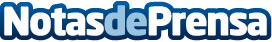 La atención sociosanitaria, una salida profesional en augeEl Certificado de Profesionalidad de Atención Sociosanitaria a Personas Dependientes en Instituciones Sociales es una de las titulaciones más demandadas actualmente dentro del sector sanitario. Esto es debido al aumento en la demanda de dicho perfil profesional por el crecimiento de la población dependienteDatos de contacto:Alberto Adamuzhttp://www.escoladoficiscatalunya.com/contacto/93 331 22 36Nota de prensa publicada en: https://www.notasdeprensa.es/la-atencion-sociosanitaria-una-salida Categorias: Medicina Educación Sociedad Cataluña http://www.notasdeprensa.es